WCR Thursday 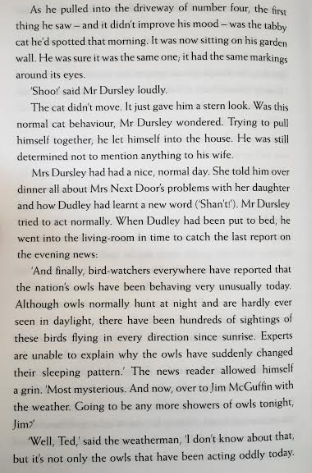 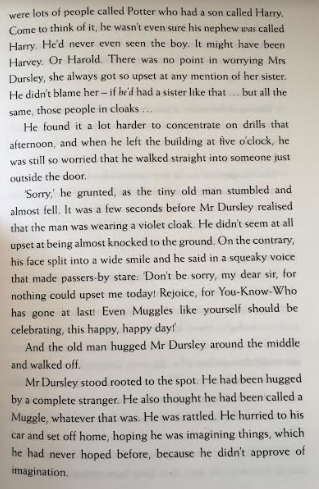 Read pages 5-6Why wasn’t he concentrating when he walked straight into someone just outside the door?How do you think Mr Dursley was feeling when he was called a ‘Muggle’ On Page 5 what word means Mr Dursley was shaken after the experience with the stranger?What word did Dudley learn that day?Reading page 6 what 2 facts do you learn about Owls?